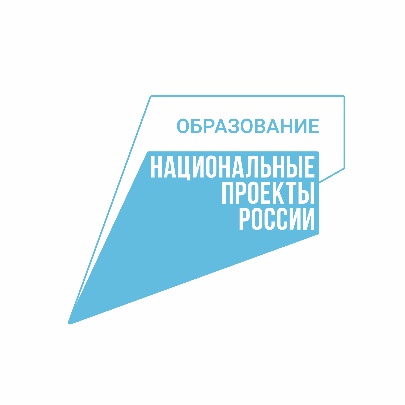 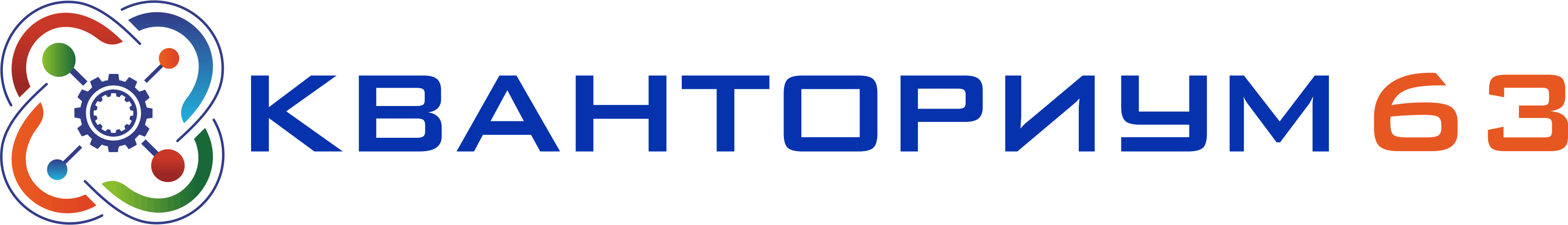 МИНИСТЕРСТВО ОБРАЗОВАНИЯ И НАУКИ САМАРСКОЙ ОБЛАСТИГОСУДАРСТВЕННОЕ БЮДЖЕТНОЕ ОБРАЗОВАТЕЛЬНОЕ УЧРЕЖДЕНИЕДОПОЛНИТЕЛЬНОГО ОБРАЗОВАНИЯ САМАРСКОЙ ОБЛАСТИ«САМАРСКИЙ ОБЛАСТНОЙ ЦЕНТР ДЕТСКО-ЮНОШЕСКОГО ТЕХНИЧЕСКОГО ТВОРЧЕСТВА»структурное подразделение «КВАНТОРИУМ – 63 РЕГИОН»443056 г. Самара, проспект Масленникова, д. 37Руководитель структурного подразделения«Кванториум – 63 регион»  г.о. Самара                                                         А.А. МакрушенГБОУ ДО СО СОЦДЮТТ     29.10.2020 б/нРуководителямтерриториальных управлений министерства образования и науки Самарской областиРуководителямдепартаментов образованияадминистрацийг.о. Самара, г.о. ТольяттиУважаемые коллеги!Приглашаем обучающихся к участию осенних «Инженерных каникулах ONLINE». Инженерные каникулы будут проходить в онлайн формате в официальном сообществе детского технопарка «Кванториум-63 регион» https://vk.com/kvantorium63.Участники: учащиеся 5-11 классов школ Самарской области (12-18 лет).Сроки: 29 октября – 6 ноября 2020 года.Форма для регистрации: https://forms.gle/8aH5m2Bes3RtHwTN9          (регистрация до 4.11.2020 г. включительно)Уважаемые коллеги!Приглашаем обучающихся к участию осенних «Инженерных каникулах ONLINE». Инженерные каникулы будут проходить в онлайн формате в официальном сообществе детского технопарка «Кванториум-63 регион» https://vk.com/kvantorium63.Участники: учащиеся 5-11 классов школ Самарской области (12-18 лет).Сроки: 29 октября – 6 ноября 2020 года.Форма для регистрации: https://forms.gle/8aH5m2Bes3RtHwTN9          (регистрация до 4.11.2020 г. включительно)